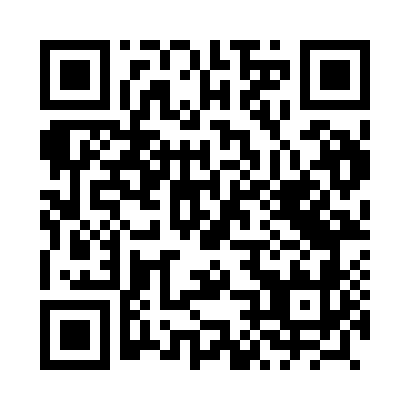 Prayer times for Bycz, PolandWed 1 May 2024 - Fri 31 May 2024High Latitude Method: Angle Based RulePrayer Calculation Method: Muslim World LeagueAsar Calculation Method: HanafiPrayer times provided by https://www.salahtimes.comDateDayFajrSunriseDhuhrAsrMaghribIsha1Wed2:365:1412:435:518:1310:382Thu2:325:1212:435:528:1410:423Fri2:305:1012:425:538:1610:454Sat2:295:0812:425:548:1810:485Sun2:285:0612:425:558:1910:496Mon2:275:0412:425:568:2110:497Tue2:275:0212:425:578:2310:508Wed2:265:0112:425:588:2410:519Thu2:254:5912:425:598:2610:5110Fri2:244:5712:426:008:2810:5211Sat2:244:5512:426:018:2910:5312Sun2:234:5412:426:028:3110:5313Mon2:224:5212:426:038:3310:5414Tue2:224:5112:426:048:3410:5515Wed2:214:4912:426:058:3610:5516Thu2:204:4812:426:068:3710:5617Fri2:204:4612:426:078:3910:5718Sat2:194:4512:426:078:4010:5819Sun2:194:4312:426:088:4210:5820Mon2:184:4212:426:098:4310:5921Tue2:184:4012:426:108:4511:0022Wed2:174:3912:426:118:4611:0023Thu2:174:3812:426:128:4811:0124Fri2:164:3712:436:138:4911:0125Sat2:164:3612:436:138:5011:0226Sun2:164:3412:436:148:5211:0327Mon2:154:3312:436:158:5311:0328Tue2:154:3212:436:168:5411:0429Wed2:154:3112:436:168:5511:0530Thu2:144:3012:436:178:5711:0531Fri2:144:2912:436:188:5811:06